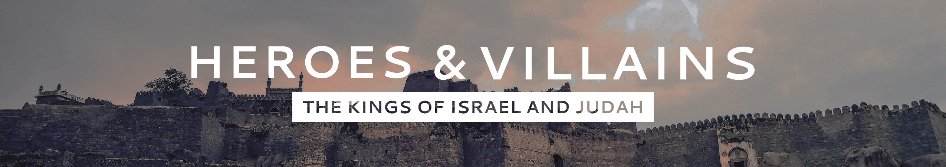 Rehoboam: Failure to PlanLesson 5For Ezra had prepared his heart to seek the law of the LORD, and to do it, and to teach in Israel statutes and judgments. Ezra 7:10To Tax, Or Not to Tax?Rehoboam’s problem (1 Kings 12:1-5; 2 Chr 10:1-5).When Rehoboam came to the throne, the first problem he faced was the people demanding lower taxes. Rehoboam’s decision (1 Kings 12:6-15; 2 Chr 10:6-15).Rather than listen to the wise counsel of his father’s advisors, Rehoboam listened to the advice of the advisors his age and decided to threaten Israel with higher taxes. Rehoboam’s outcome (2 Kings 12:16-24; 2 Chr 10:14-11:4).The northern ten tribes revolted against Rehoboam and set up Jeroboam as their king. A Successful RecoveryRehoboam listens to God’s prophet (11:1-4).Rather than start a foolish and ultimately doomed civil war, Rehoboam chose to refrain from attacking the rebellious north.Rehoboam builds up the national defense (11:5-12).Rehoboam was joined by priests and Levites (11:13-15).Jeroboam begins appointing non-Levites to his twisted version of worship, and so the true servants of God move down south.Rehoboam saw true worshippers join him (11:16-17).The common people also realize that they should be part of the true worship of Jerusalem, and many continue to faithfully follow God by coming to Jerusalem to worship.Like Father, Like SonRehoboam’s sinful choices (2 Chr 11:18-12:4, 9-12).Sadly, as so often happens in the Old Testament, Rehoboam’s prosperity led to apathy, and his apathy led to sinful rebellion.  Rehoboam married many wives.Rehoboam worshipped foreign gods (1 Kings 14:21-24).God’s righteous judgment (12:9-12).God sent Egypt against Israel, and the Pharaoh Shishak conquered Judah’s cities and stole Jerusalem’s gold.Rehoboam’s EndRehoboam is spared total destruction (2 Chr 12:5-9, 12).Because Rehoboam and his nobles humbled themselves and sought God, God preserved them from being wiped out.Rehoboam failed to fully seek after God (2 Chr 12:14).Unlike Ezra (Ezra 7:10) and the people of Judah themselves (2 Chronicles 11:16), Rehoboam only followed God when he needed him. As a result, Rehoboam lived an evil life. 